附件：“百行进万企  山西在行动”晋商银行与小微企业融资对接活动说明一、调研背景为深入推进“不忘初心、牢记使命”主题教育，提升金融服务实体经济质效，着力缓解小微企业融资难融资贵问题，进一步扩大金融服务覆盖面，提升金融服务实体经济质效，山西银保监局联合山西省银行业协会，将于2019年12月至2020年4月组织全省银行业机构开展“百行进万企  山西在行动”融资对接活动。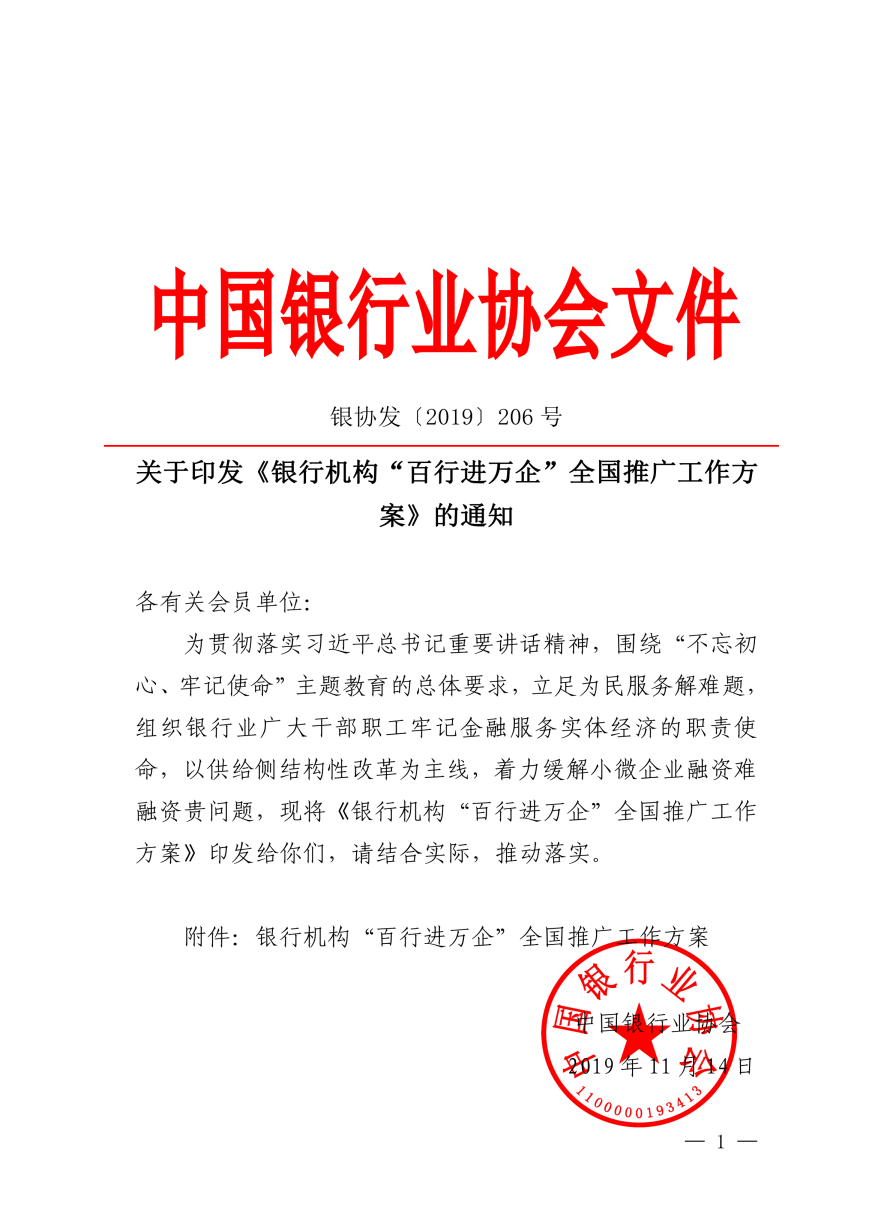 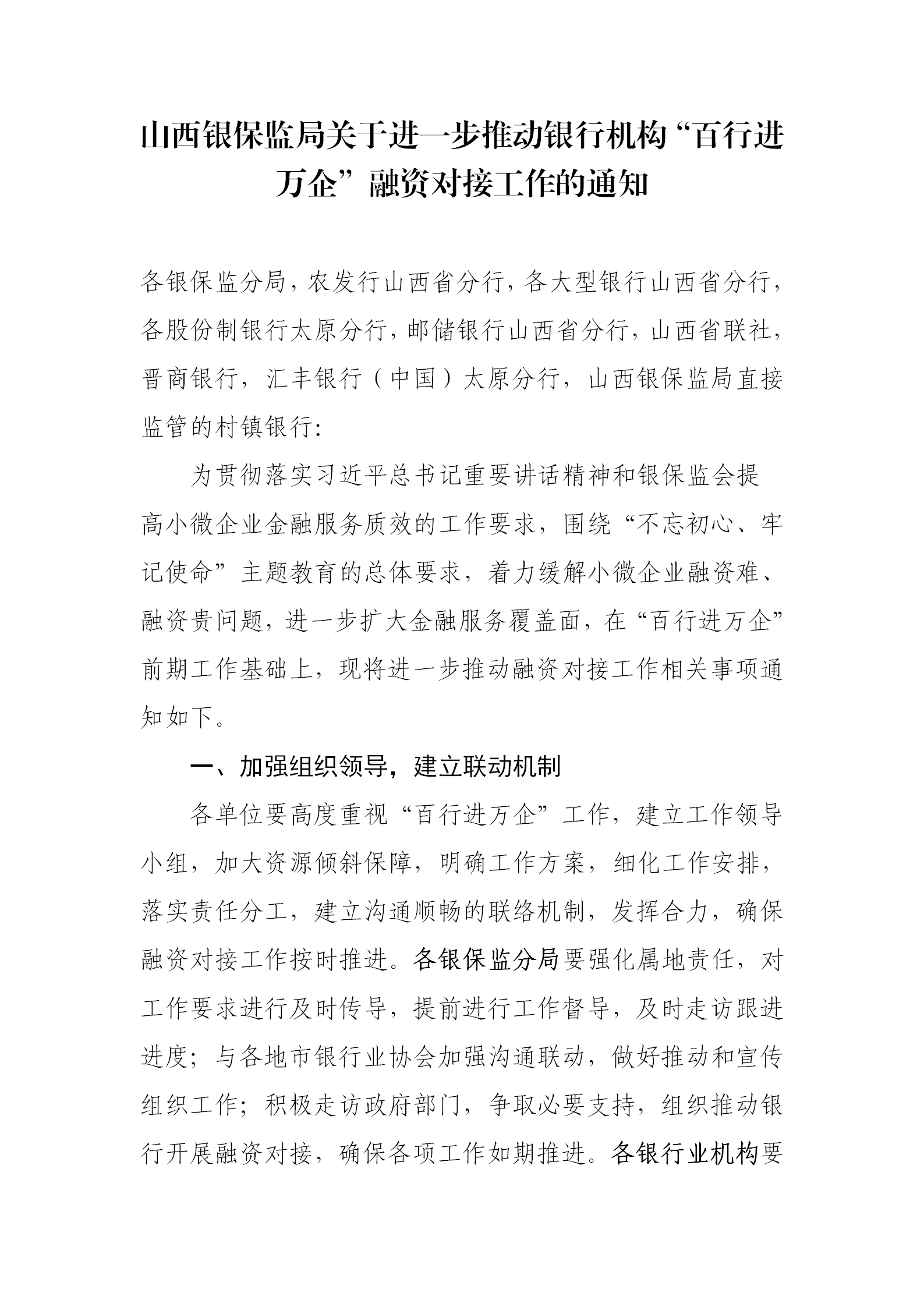 二、问卷调查（2020年1月—3月）我行将安排专属服务人员主动与您联系，给您提供由银保监会定制的问卷邀请码，向您推送调查问卷填写链接。为了能让您得到更好的金融服务，请如实填写各项信息。相关信息仅用于我行了解您的融资需求，不会泄露给无关人员，请您放心填写。中国银保监会提供了电脑和手机两种问卷填写网站登录渠道。网站登录和问卷填写步骤如下：第一步：登录中国银保监会官方网站，点击问卷链接，进入问卷调查页面。或直接扫描下方二维码，进入问卷调查页面。XXXXX第二步：录入机构信用代码证号、企业名称和邀请码，等待后台验证匹配。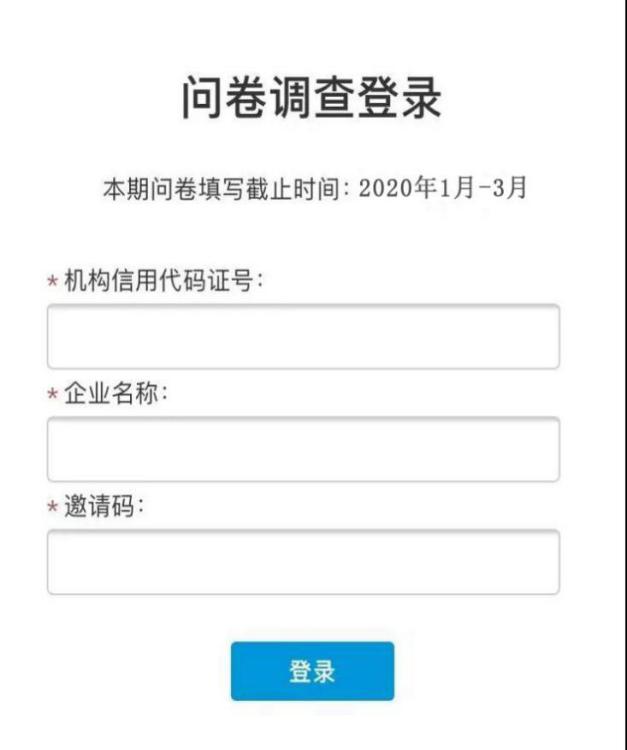 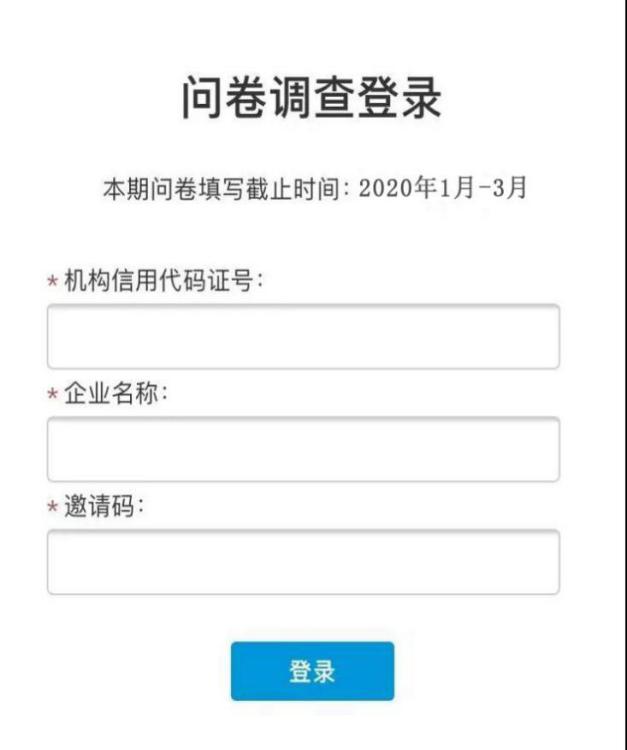 第三步：填写问卷，共两个问题。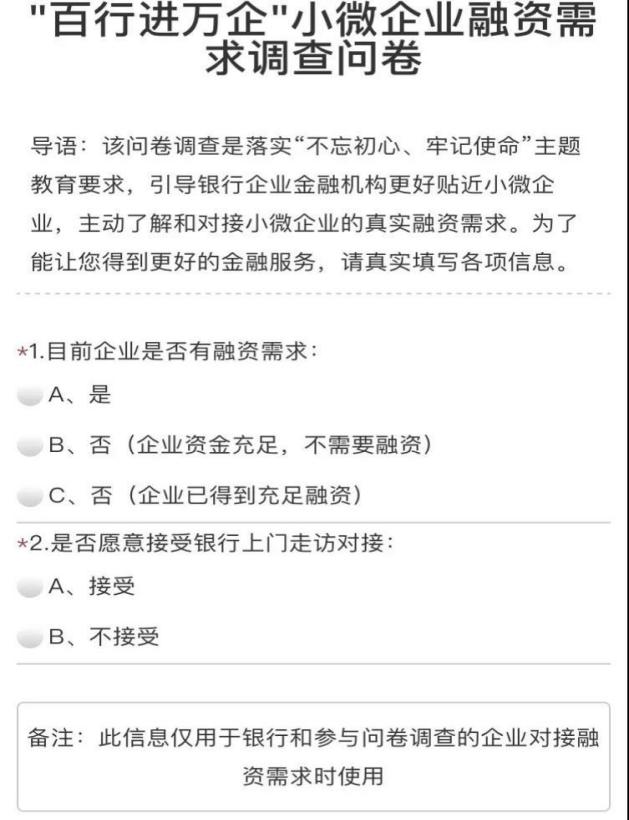 第四步：提交问卷。三、实地走访（2020年1月—3月）若您有融资需求同时愿意接受银行上门走访对接，请填写准确的联系人姓名、电话和企业地址。我们将安排专属服务人员携带电子问卷，进行实地走访，在您的协助下完成入户调查问卷。问卷完成后，将根据您的具体情况为您匹配相应的金融产品与服务，及时给予有效支持。我们将结合融资工作中发现的问题，查找我行服务的不足，认真分析您的意见和建议，提升我行小微企业金融服务的能力。四、跟进服务（2020年4月起）我行将密切跟进您的融资意向，为您提供有针对性的金融服务，力求融资对接工作见实效。此外，如您有需求，我行还将为您提供转账、结算、消费、理财等其他金融服务。如有疑问，欢迎来电咨询。总行客户服务热线：9510-5588各分行联系电话：晋阳直属支行  0351-3335531并州直属支行  0351-3343681综改示范区直属支行 0351-7650200龙城直属支行  0351-7812175大同分行  0352-5686009阳泉分行  0353-2297268长治分行  0355-2256681晋城分行  0356-6968120朔州分行  0349-8852253晋中分行  0354-2668872运城分行  0359-2613936忻州分行  0350-3086921临汾分行  0357-2291927吕梁分行  0358-8293211